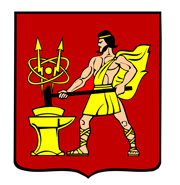 АДМИНИСТРАЦИЯ  ГОРОДСКОГО ОКРУГА ЭЛЕКТРОСТАЛЬМОСКОВСКОЙ   ОБЛАСТИРАСПОРЯЖЕНИЕОт _08.05.2018_ № _223-р_г.Электросталь					г. О признании утратившим силу распоряжения Администрации городского округаЭлектросталь Московской области от 10.04.2015 № 158-р «Об утверждении административного регламента по исполнению муниципальной функции «Комплексный анализ и оценка результатов финансово-хозяйственной деятельности»В соответствии с Порядком формирования и ведения реестра муниципальных услуг (функций) городского округа Электросталь Московской области (новая редакция), утвержденным постановлением Администрации городского округа Электросталь Московской области от 26.10.2017 № 760/10 и на основании постановления Администрации городского округа Электросталь Московской области от 21.03.2018 № 221/3 «О внесении изменений в Реестр муниципальных услуг (функций) городского округа Электросталь Московской области»:Признать утратившим силу распоряжение Администрации городского округа Электросталь Московской области от 10.04.2015 № 158-р «Об утверждении административного регламента по исполнению муниципальной функции «Комплексный анализ и оценка результатов финансово-хозяйственной деятельности».Опубликовать настоящее распоряжение в газете «Официальный вестник» и разместить на официальном сайте городского округа Электросталь Московской области www.electrostal.ru.Источником финансирования размещения настоящего распоряжения в средствах массовой информации, принять денежные средства, предусмотренные в бюджете городского округа Электросталь Московской области по подразделу 0113 «Другие общегосударственные вопросы» раздела 0100.Глава городского округа  						                      В. Я. ПекаревРассылка: Федорову А.В., Волковой И.Ю.,  Ларионову В.С.,  Светловой Е.А.,  Макаркиной Н.П., Белоусовой С.А., Аксеновой М.Н., ООО «ЭЛКОД», в прокуратуру, в регистр муниципальных правовых актов, в дело.